ՈՐՈՇՈՒՄ N 124-Ա30 ԴԵԿՏԵՄԲԵՐԻ 2020թ.ԿԱՊԱՆ  ՀԱՄԱՅՆՔԻ ԱՎԱԳԱՆՈՒ 2020 ԹՎԱԿԱՆԻ ԴԵԿՏԵՄԲԵՐԻ 30-Ի   ԹԻՎ  9  ԱՐՏԱՀԵՐԹ ՆԻՍՏԻ ՕՐԱԿԱՐԳԸ ՀԱՍՏԱՏԵԼՈՒ ՄԱՍԻՆՂեկավարվելով «Տեղական ինքնակառավարման մասին» Հայաստանի Հանրապետության օրենքի 14-րդ և 17-րդ հոդվածներով և հաշվի առնելով համայնքի ղեկավարի առաջարկությունը նիստի օրակարգը հաստատելու մասին, համայնքի ավագանին    որոշում  է.Հաստատել Կապան համայնքի ավագանու 2020 թվականի դեկտեմբերի 30-ի թիվ 9  արտահերթ նիստի օրակարգը.1․ Կապան  համայնքում 2021 թվականի համար տեղական տուրքերի և  վճարների տեսակներն ու դրույքաչափերը սահմանելու և Կապան համայնքի ավագանու 2019 թվականի դեկտեմբերի 5-ի N 107-Ն որոշումն ուժը կորցրած ճանաչելու մասին2․ Հայաստանի  Հանրապետության  Սյունիքի մարզի  Կապան համայնքի  վարչական տարածքում շինարարական և խոշոր եզրաչափի աղբի հավաքման և փոխադրման թույլտվության տրամադրման պայմանները և կարգը սահմանելու մասին3․ Կապան համայնքի համայնքային ոչ առևտրային կազմակերպությունների աշխատակիցների թվաքանակը, հաստիքացուցակը և պաշտոնային դրույքաչափերը հաստատելու մասին4․ Կապանի համայնքապետարանի աշխատակազմի կառուցվածքը, աշխատակիցների թվաքանակը, հաստիքացուցակը և պաշտոնային դրույքաչափերը հաստատելու մասին5․  Հայաստանի Հանրապետության Սյունիքի մարզի Կապանի համայնքապետարանի աշխատակազմի համայնքային ծառայողների հավելավճարի կիրառման կարգը և չափերը հաստատելու  և Կապան համայնքի ավագանու 2014 թվականի դեկտեմբերի 18-ի թիվ 80-Ն որոշումն ուժը կորցրած ճանաչելու մասին6․ Համայնքի սեփականություն համարվող գույքի 2020թ. գույքագրման փաստաթղթերը հաստատելու մասին7․ Հայաստանի Հանրապետության Սյունիքի մարզի Կապան համայնքի սեփականություն հանդիսացող անշարժ գույքը անհատույց օգտագործման իրավունքով տրամադրելու մասին 8․ Հայաստանի Հանրապետության Սյունիքի մարզի Կապան համայնքի սեփականություն հանդիսացող անշարժ գույքը անհատույց օգտագործման իրավունքով տրամադրելու մասին   9․ ՀՀ Սյունիքի մարզի կապան համայնքի սեփականություն հանդիսացող շենքերի ու շինությունների կառավարման 2021թ․ և  2021-2023թթ․ ծրագրերը հաստատելու մասին10․ Հայաստանի Հանրապետության Սյունիքի մարզի Կապան համայնքի  սեփականություն համարվող հողերի կառավարման 2021 թվականի ծրագիրը հաստատելու մասին11․ Կապան համայնքի վարչական սահմաններում գտնվող, որպես «անհայտ» քաղաքացիների սեփականություն փոխանցված հողամասերը համայնքային սեփականություն ճանաչելու մասին12․ Կապան համայնքի 2021 թվականի բյուջեն հաստատելու մասինԿողմ( 10 )`ԱՆՏՈՆՅԱՆ ԱՐԵՆ                                       ԿԱՐԱՊԵՏՅԱՆ ՄԱՆԱՍ                 ԱՍՐՅԱՆ ՎԱՉԵ				            ՀԱՐՈՒԹՅՈՒՆՅԱՆ ԿԱՄՈ ԳԵՎՈՐԳՅԱՆ ՎԱՐԴԱՆ                              ՄԱՐՏԻՐՈՍՅԱՆ ԿԱՐԵՆ            ԴԱՎԹՅԱՆ ՆԱՐԵԿ                                      ՄԵՍՐՈՊՅԱՆ ՆԱՊՈԼԵՈՆ	   ԴԱՎԹՅԱՆ ՇԱՆԹ	                                 ՄՈՎՍԻՍՅԱՆ ԺԱՆ                      Դեմ ( 0 )Ձեռնպահ ( 0 )                   ՀԱՄԱՅՆՔԻ ՂԵԿԱՎԱՐ   		           ԳԵՎՈՐԳ ՓԱՐՍՅԱՆ2020թ. դեկտեմբերի 30ք. Կապան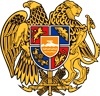 ՀԱՅԱՍՏԱՆԻ ՀԱՆՐԱՊԵՏՈՒԹՅՈՒՆ
ՍՅՈՒՆԻՔԻ ՄԱՐԶ
ԿԱՊԱՆ  ՀԱՄԱՅՆՔԻ  ԱՎԱԳԱՆԻ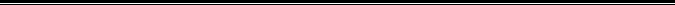 